ь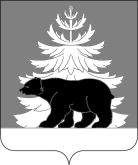 Контрольно – счетная палата Зиминского районного муниципальногообразованияЗаключение № 01-10/32на проект решения Думы Зиминского муниципального района «О внесении изменений и дополнений в решение Думы Зиминского муниципального района от 24 декабря 2020 года № 97 «Об утверждении бюджета Зиминского районного муниципального образования на 2021год и на плановый период 2022 и 2023 годов»»   10 декабря 2021 года                                                                          г. ЗимаЗаключение подготовлено Контрольно-счетной палатой Зиминского  районного муниципального образования, в соответствии со статьей 157 Бюджетного кодекса Российской Федерации (далее- БК РФ), статьей 9 Федерального закона от 07.02.2011 № 6-ФЗ «Об общих принципах организации и деятельности контрольно-счетных органов субъектов Российской Федерации и муниципальных образований» (далее –Закон № 6 ФЗ), Уставом Зиминского районного муниципального образования, Положением о бюджетном процессе в Зиминском районном муниципальном образовании, утвержденным решением Думы Зиминского муниципального района от 21.03.2011 № 99 , статьей 8 Положения  Контрольно-счетной палаты  Зиминского  районного  муниципального образования (далее- Контрольно-счетная палата), утвержденным решением Думы Зиминского  муниципального  района  от 28.10.2021 № 146,  Основание для проведения экспертизы: Федеральный закон от 07.02.2011№6-ФЗ «Об общих принципах организации и деятельности контрольно-счетных органов субъектов Российской Федерации муниципальных образований».         Цель экспертизы: Соблюдение бюджетного и иного законодательства при внесении изменений и дополнений в бюджет Зиминского районного муниципального образования на 2021 год и плановый период 2022 и 2023 годов (далее- бюджет района, районный бюджет)         Предмет экспертизы: проект решения Думы Зиминского муниципального района (далее- Дума района) «О внесении изменений и дополнений в решение Думы  района от 24 декабря 2020 года № 97 «Об утверждении бюджета Зиминского районного муниципального образования на 2021 год и на плановый период 2022 и 2023 годов»»-далее (Проект решения, проект бюджета),материалы и документы финансово- экономических обоснований указанного проекта в части, касающихся доходных и  расходных обязательств  Зиминского районного муниципального образования.Общая часть        Изменения представлены на экспертизу в Контрольно-счетную палату 10 декабря 2021 года вх. № 72.        Представлен проект решения Думы района с приложениями, пояснительная записка. Изменения вносятся в приложения 1, 5, 7, 9,16,17,18 к решению Думы района от 24.12.2020 №97.       Внесение изменений и дополнений в бюджет района обусловлено необходимостью уточнения плановых показателей доходной и расходной части бюджета района, уточнением плановых показателей источников внутреннего финансирования дефицита бюджета района и уточнением текстовой части решения о бюджете района на текущий финансовый год и на плановый период 2022 и 2023 годов.1.Изменение основных характеристик бюджета района Таблица 1 (тыс. руб.)Пунктом 1 Проекта решения изменяются основные характеристики бюджета района. Согласно проекту решения предлагается внести изменения на 2021 год и утвердить:общий объем доходов в сумме 803033,6 тыс. руб.;общий объем расходов в сумме 825934,0 тыс. руб. Из данных таблицы 1, доходы на 2021 год увеличиваются на 12016,1 тыс. руб. или на 1,5 %.Налоговые и неналоговые доходы корректируются в сторону увеличения на 800,0 тыс.руб. или на 1,0%, за счет изменения плановых показателей:                Изменения налоговых и неналоговых доходов   Налог на совокупный доход корректируются в сторону уменьшения на сумму -30,0 тыс. руб.; - государственная пошлина увеличивается на сумму 30,0 тыс. руб.;- доходы от использования имущества, находящегося в государственной и муниципальной собственности увеличиваются на 500,0 тыс. руб.;- доходы от оказания платных услуг (работ) и компенсации затрат государства увеличиваются 50,0 тыс. руб.;- доходы от продажи материальных и нематериальных активов увеличиваются на сумму 33,0 тыс. руб.;          - штрафы, санкции, возмещения ущерба увеличиваются на сумму 165,0 тыс. руб.;          - прочие неналоговых доходов корректируются в сторону увеличения на 52,0 тыс. руб.Безвозмездные поступления корректируются в сторону увеличения на 11216,1 тыс. руб. или на 1,6%, за счет субсидии на выравнивание уровня бюджетной обеспеченности поселений Иркутской области, входящих в состав муниципального района Иркутской области на сумму +11 227,9 тыс. руб., в соответствии с изменениями, внесенными в Закон Иркутской области «Об областном бюджете на 2021 год и на плановый период 2022 и 2023 годов» (Приложение № 17 таблица 71). Распределение третьей части субсидии проведено в соответствии с Законом Иркутской области от 22.10.2013 года № 74 –ОЗ «О межбюджетных трансфертах и нормативах отчислений доходов в местные бюджеты». Межбюджетные трансферты, передаваемых бюджетам муниципальных районов из бюджетов поселений на осуществление части полномочий по решению вопросов местного значения в соответствии с заключенными соглашениями корректируются в сторону уменьшения на сумму 11,8 тыс. рублей (в соответствии с заключение дополнительного соглашения с Буринским муниципальным образованием).Расходы на 2021 год увеличиваются   на 11716,1 тыс. руб. или на 1,4 %.Дефицит бюджета района на 2021 год уменьшается на 300,0 тыс.руб. и составит 22900,4 тыс. руб., или 28,4% утвержденного общего годового объема доходов районного бюджета без учета утвержденного объема безвозмездных поступлений. В качестве источника финансирования дефицита бюджета района на 2021 год планируется использовать остатки средств районного бюджета, сформированные на 01.01.2021 года в сумме 21450,4тыс. руб. В результате чего дефицит бюджета с учетом снижения остатков средств на счетах районного бюджета составит 1450,0 тыс.руб., или 1,8%, утвержденного общего годового объема доходов районного бюджета без учета утвержденного объема безвозмездных поступлений, что соответствует требованиям пункта 3 статьи 92.1 БК.РФ.Изменения на плановый период 2022 и 2023 годов не вносятся.3. Изменение расходной части бюджета района             Проектом вносятся изменения в расходную часть бюджета района на 2021 год. Внесение изменений в объемы бюджетных ассигнований обусловлены изменением объемов финансирования программных мероприятий. Финансовым управлением дотации муниципальном району на поддержку мер по обеспечению сбалансированности бюджета распределены в соответствии с решением Думы района в разрезе главных распорядителей бюджетных средств в рамках программных и непрограммных расходов.Изменения вносятся в 3 муниципальных программы из 15. Общий объем расходов на муниципальные программы предусмотрен на 2021 год в объеме 770436,8 тыс.руб. или 93,3% в общем объеме расходов. Финансирование непрограммных расходов районного бюджета увеличено на 135,0 тыс. руб. и составит 55497,2 тыс.руб. Изменения расходной части бюджета района на 2021 годТаблица 2 (тыс. руб.)Проектом решения предусматривается увеличение расходной части бюджета на 2021 год на финансирование муниципальных программ на сумму 11581,1 тыс.руб.Проектом бюджета предусмотрено увеличение расходов по муниципальной программе Зиминского районного муниципального образования «Развитие образования» на сумму +170,0 тыс.руб., в связи с приобретением тахографов на школьные автобусы. Из них подпрограмма «Дошкольное образование» уменьшается на 61,5 тыс.руб.  - подпрограмма «Общее образование» увеличивается на 232,1 тыс.руб.;  -подпрограмма «Повышение безопасности дорожного движения» увеличивается на 18,0 тыс.руб.; -подпрограмма «Обеспечение функций управления системы образования» уменьшаются на 18,6 тыс.руб.  Муниципальная программа Зиминского районного муниципального образования «Развитие культуры в Зиминском районе» расходы увеличиваются    на сумму +70,9 тыс.руб.: -подпрограмма «Музейное дело» корректируется в сторону увеличения на 3,2 тыс.руб.; -подпрограмма «Библиотечное дело» увеличивается на 46,8 тыс.руб.; -подпрограмма «Обеспечение деятельности Комитета по культуре администрации Зиминского района» увеличивается на 20,9 тыс.руб., на приобретение товарно-материальных ценностей.Муниципальная программа «Управление муниципальными финансами Зиминского районного муниципального образования» корректируется в сторону увеличения на 11340,2 тыс.руб., в рамках Подпрограммы «Повышение финансовой устойчивости бюджетов сельских поселений Зиминского района, создание условий для эффективного и ответственного управления муниципальными финансами» ,на выравнивание бюджетной обеспеченности муниципальных образований Зиминского района и поддержки мер по обеспечению сбалансированности местных бюджетов. Распределение проведено в соответствии с методикой, утвержденной решением Думы района от 24 декабря 2020 года № 97 «Об утверждении бюджета Зиминского районного муниципального образования на 2021год и на плановый период 2022 и 2023 годов» Распределение дотаций на выравнивание бюджетной обеспеченности поселенийна 2021 год                                                Таблица 3 (тыс.руб.)Непрограммные расходы корректируются в сторону увеличения на 135,0 тыс.руб.Плановый период 2022 и 2023 годов изменения не вносятся. Проектом решения производится перераспределение бюджетных ассигнований между отдельными разделами, подразделами, целевыми статьями и видами расходов на 2021 год. 4.Изменения в разрезе функциональной классификации бюджета Зиминского районного муниципального образования на 2021 год.Таблица 4(тыс.руб.)     По разделу 01 «Общегосударственные расходы» расходы увеличиваются на   +135,0тыс. руб.;       По разделу 07 «Образование» расходы увеличиваются на 170,0 тыс. руб., в т. ч. по подразделу «Дошкольное образование» уменьшаются на 61,5 тыс.руб., по подразделу 02 «Общее образование» расходы увеличиваются    на 250,1 тыс. руб.; по подразделу 09 «Другие вопросы в области образования» расходы уменьшаются на 18,6 тыс.руб.;      По разделу 08 «Культура, кинематография» расходы увеличиваются на 24,1 тыс.руб.;       По разделу 12 «Средства массовой информации» расходы увеличиваются на 46,8 тыс. руб.       По разделу 14 «Межбюджетные трансферты общего характера бюджетам бюджетной системы Российской Федерации» расходы увеличиваются на 11340,2 тыс.руб.        Плановый период 2022 и 2023 годов изменения не вносятся.       Резервный фонд соответствует ст.81 БК РФ и не превышает 3% утвержденного общего объема расходов.Дефицит бюджета района предлагается уменьшить на 300,0 тыс.руб. и утвердить в сумме 22900,4 тыс. руб. или 28,4% утвержденного общего годового объема доходов районного бюджета без учета утвержденного объема безвозмездных поступлений. В качестве источника финансирования дефицита районного бюджета планируется использовать остатки средств районного бюджета, сформированные на 01.01.2021г., в сумме 21450,4 тыс.руб. Превышение предельного значения сложилось в пределах снижения остатков средств на счетах по учету средств местного бюджета составит 1450,0 тыс.руб. или 1,8%, что соответствует требования пункта 3 статьи 92.1 БК РФ.Пунктом 19 проекта решения Думы района, Устанавливается верхний предел муниципального внутреннего долга Зиминского районного муниципального образования:по состоянию на 1 января 2022 года в размере 1450,0 тыс. руб., в том числе верхний предел долга по муниципальным гарантиям – 0,0 тыс. рублей;на 1 января 2023 года в размере 1450,0 тыс. руб., в том числе верхний предел долга по муниципальным гарантиям – 0,0 тыс. руб.;на 1 января 2024 года в размере 1450,0 тыс. руб., в том числе верхний предел долга по муниципальным гарантиям – 0,0 тыс. руб. Согласно программе муниципальных внутренних заимствований, в качестве источников внутреннего финансирования дефицита местного бюджета (Приложения 17 Проекта решения Думы) на 2021   год планируется привлечь краткосрочный кредит кредитной организации в сумме 1450,0 тыс.руб.                                         Выводы и предложения: 1.Пунктом 1 Проекта решения Думы изменения вносятся на 2021 год общий объем доходов в сумме 803033,6 тыс. руб.;общий объем расходов в сумме 825934,0 тыс. руб.;           2.Дефицит районного бюджета на 2021 год составит 22900,4 тыс. руб., или 28,4 % утвержденного общего годового объема доходов районного бюджета без учета утвержденного объема безвозмездных поступлений. Превышение дефицита района бюджета над ограничениями, установленными ст.92.1 БК РФ, осуществлено в пределах остатков по учету средств бюджета района, которая по состоянию на 01.01.2021 года составили 21450,4 тыс. руб., за минусом суммы снижения дефицит составит 1450,0 тыс.руб. или 1,8% утвержденного общего объема доходов бюджета района.   3. Изменения вносятся в 3 муниципальные программы из 15. Общий объем расходов на муниципальные программы предусмотрен на 2021 год в объеме 770436,8 тыс.руб. или 93,3 % в общем объеме расходов. Финансирование непрограммных расходов районного бюджета увеличено на 135,0 тыс. р. и составит 55497,2 тыс.руб. 4.Соответствующие изменения отражены в статьях решения о бюджете и приложениях к решению о бюджете.  По итогам экспертизы проекта   Контрольно-счетной палатой предлагается:           Ответственным исполнителям муниципальных программ:            Внести изменения в паспорта муниципальных программ в связи с изменившимся объемом финансирования на реализацию программ в 2021 году и плановый период 2022 и 2023 годов.По итогам проведенной экспертизы Контрольно-счетная палата отмечает, что в целом проект «О внесении изменений и дополнений в решение Думы Зиминского муниципального района от 24 декабря 2020 № 97 «Об утверждении бюджета Зиминского районного муниципального образования на 2021 год и плановый период 2022 и 2023 годов» соответствует бюджетному законодательству и может быть рекомендован для его рассмотрения Думой Зиминского муниципального района.        Председатель                                                     Е.В.ШульгинаНаименование показателя Утверждено решением Думы от 24.12.2020 г. № 97(с изменениями)Утверждено решением Думы от 24.12.2020 г. № 97(с изменениями)Утверждено решением Думы от 24.12.2020 г. № 97(с изменениями)Проект решения Проект решения Проект решения Отклонение(+ -) Отклонение(+ -) Отклонение(+ -) Наименование показателя 2021г.2022г.2023г.2021г.2022г.2023г.2021г.2022г.2023г.Доходы, в том числе: 791017,5589796,6544014,6803033,6589775,6544014,6+12016,100налоговые и неналоговые доходы 79955,376464,677154,780755,376464,677154,7+80000безвозмездные поступления 711062,5513311,0466880,9722278,3513311,0466859,9+11216,100Расходы, в том числе: 814217,9589796,6544014,6825934,0589775,6544014,6-11716,100Дефицит (профицит) -23200,400-22900,400-300,000Уровень дефицита, %29,00028,400-00Уровень дефицита за минусом снижения остатков средств на счетах, %2,2001,800-00№п.п.НаименованиеКБК                          2021 год                          2021 год                          2021 год№п.п.НаименованиеКБКУтверждено решением Думы от 24.12.2020 г. № 97(с изменениями)Проект решенияОтклонение(+ -)1Налоги на совокупный доход000  1  05  00000  00  0000  0008 790,08 760,0-30,02Государственная пошлина000  1  08  00000  00  0000 00018,048,0+30,03Доходы от использования имущества, находящегося в государственной и муниципальной собственности000  1  11  00000  00  0000  0002238,02738,0+500,04Доходы от продажи материальных и нематериальных активов000  1  14  00000  00  0000  000804,0837,0+33,05Штрафы, санкции возмещения ущерба000  1  16  00000  00  0000  0001520,01685,0+165,06Доходы от оказания платных услуг (работ) и компенсации затрат государства000  1  13  01000  00  0000  0007445,17495,1+50,07Прочие неналоговые доходы000  1  17  00000  00  0000  000-40,711,3+52,0+800,0Наименование муниципальной программы (подпрограммы, основного мероприятия)Утверждено решением Думы от 24.12.2020 № 97(с изменениями)Проект решенияОтклонение(+ -)ВСЕГО РАСХОДОВ, из них814217,9825934,0+11716,1По муниципальным программам758855,7770436,8+11581,11.Муниципальная программа Зиминского районного муниципального образования «Развитие образования»493206,1493376,1+170,02.Муниципальная программа Зиминского районного муниципального образования «Развитие культуры в Зиминском районе»16040,916111,8+70,93.Муниципальная программа «Управление муниципальными финансами Зиминского районного муниципального образования»150644,9161985,1+11340,2По непрограммным расходам55362,255497,2+135,04.Непрограммные расходы55362,255497,2+135,0№ п/пНаименования поселений2021 год2021 год2021 год№ п/пНаименования поселенийУтверждено решением Думы от 24.12.2020 № 97(с изменениями)Проект решенияОтклонение(+ -)1Батаминское муниципальное образование12185,213513,4+1328,22Буринское муниципальное образование4452,14982,6+530,53Зулумайское муниципальное образование5080,75651,3+570,64Кимильтейское муниципальное образование14705,616315,1+1609,55Масляногорское сельское поселение Зиминского муниципального района Иркутской области10432,111595,7+1163,66Покровское муниципальное образование8771,09715,4+944,47Услонское муниципальное образование13453,914910,5+1456,68Ухтуйское муниципальное образование11273,112532,3+1259,29Филипповское муниципальное образование7776,08641,6+865,610Хазанское муниципальное образование9680,810744,4+1063,611Харайгунское муниципальное образование4820,95369,3+548,4Итого102631,4113971,6+11340,2Наименование показателя РЗПРУтверждено решением Думы от 24.12.2020 г. № 97(с изменениями)Проект решения Отклонение(+ -) Итого, из них814217,9825934,0+11716,1Общегосударственные расходы010068265,668400,6+135,0Образование, из них0700504421,3504591,3+170,0Дошкольное образование070178055,577994,0-61,5Общее образование0702397144,9397395,0+250,1Другие вопросы в области образования070926474,926456,3-18,6Культура, кинематография080013277,213301,3+24,1Средства массовой информации12002792,22839,0+46,8Межбюджетные трансферты общего характера бюджетам бюджетной системы Российской Федерации1400112891,7124231,9+11340,2